1. Název organizace:      2. Číslo osvědčení o oprávnění MTO:      3. Č.J. nálezu / protokolu o kontrole:      4. Č.J. schváleného plánu NO:      Zpracoval:		     Pozice v MTO:	     Dne:			      Úřad pro civilní letectví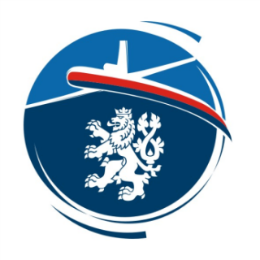 Žádost o prodloužení lhůty pro splnění nápravných opatření MTO  SL-OZLP-ODVZjištěný nález: (znění nebo ID nálezu)Popis realizace nápravného opatření:Revize nápravného opatření:Důvod prodloužení:Nová lhůta pro splnění:Zjištěný nález:(znění nebo ID nálezu)Popis realizace nápravného opatření:Revize nápravného opatření:Důvod prodloužení:Nová lhůta pro splnění:Zjištěný nález:(znění nebo ID nálezu)Popis realizace nápravního opatření:Revize nápravného opatření:Důvod prodloužení:Nová lhůta pro splnění:Pro potřeby ÚCL:      Pro potřeby ÚCL:      Pro potřeby ÚCL:      Schváleno: Neschváleno: Připomínky: Příloha (dopis ÚCL č.j.):      Příloha (dopis ÚCL č.j.):      Příloha (dopis ÚCL č.j.):      Jméno, podpis:      Jméno, podpis:      Jméno, podpis:      Dne:      Dne:      Dne:      